Osborne News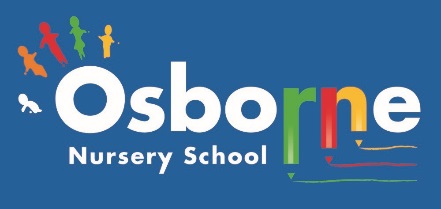 		April 2018 	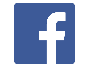 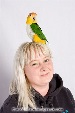 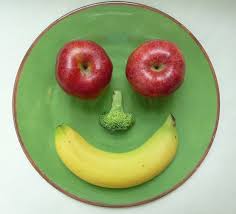 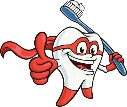 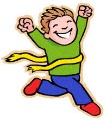 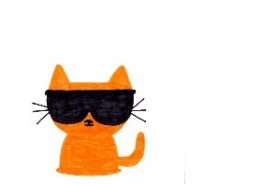 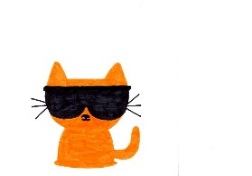 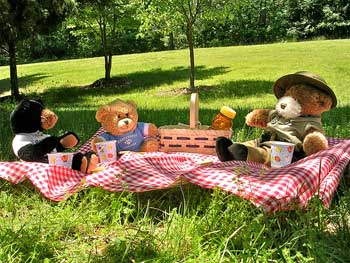 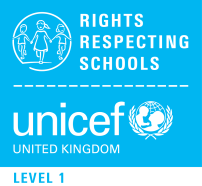 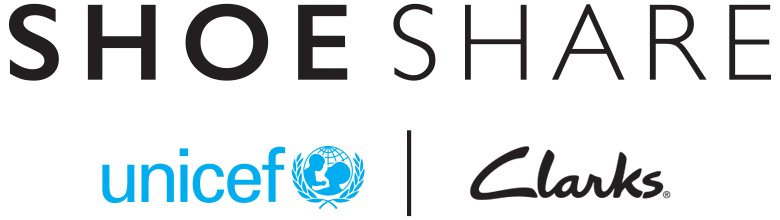 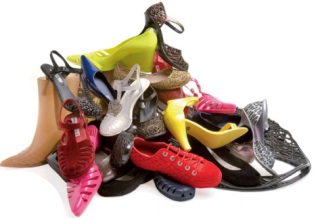 